Lampiran 1JUDUL :	PENERAPAN  METODE MODELLING UNTUK MENINGKATKAN KEMAMPUAN MENGENAKAN CELANA SERAGAM SEKOLAH PADA MURID TUNAGRAHITA RINGAN KELAS III DI SLB C YPPLB MAKASSARTEORI/ KONSEP VARIABELTeori belajar modelling merupakan teori yang dikemukakan oleh Albert Bandura. Menurut Bandura (Joko 2011) menyatakan bahwa,Modeling  adalah proses belajar dengan mengamati tingkah laku atau perilaku dari orang lain disekitar kita. Modelling yang artinya meniru, dengan kata lain juga merupakan proses pembelajaran dengan melihat dan memperhatikan perilaku orang lain kemudian mencontohnya. Hasil dari modelling atau peniruan tersebut cenderung menyerupai bahkan sama perilakunya dengan perilaku orang yang ditiru tersebut. Modelling ini dapat menjadi bagian yang sangat penting dan powerfull pada proses pembelajaran.Metode modelling merupakan metode yang baik mengajarkan murid dan memudahkan pemahaman anak terhadap kedalaman materi ajar selain itu melalui metode modelling  untuk meningkatkan kemampuan mengenakan celana seragam sekolah di harapkan murid dapat menegenakan celana seragam sekolah dengan optimal. Kemampuan mengenakan celana atau mengenakan celana seragam sekolah merupakan salah satu dari activity daily of living (ADL) yaitu usaha membangun diri individu baik sebagai individu maupun sebagai mahluk social melalui pendidikan dikeluarga, disekolah, dan dimasyarakat, sehimgga terwujudnya kemandirian dengan keterlinatannya dalam kehidupan sehari-hari secara memadai.Merawat diri mempunyai pengertian yang sama dengan beberapa istilah, seperti actives of daily living yang sering disingkat dengan ADL, merawat diri self care (Suhaeri E, 1972). Materi tersebut mempunyai arti hampir sama, yaitu pelajaran yang menyangkut kegiatan jasmaniah, yang dilakukan sehari-hari secara rutin, perbedaannya hanya terlatak pada penekanannya.Dalam pembelajaran ini peneliti mengajarkan cara mengenakan celana seragam sekolah melalui langkah-langkah sebanyak 1 sampai 11 item dengan menggunakan metode modelling pada murid tunagrahita ringan kelas III di SLB C YPPLB MakassarLampiran 2Kurikulum Bina Diri  Murid Tunagrahita Kelas III Di SLB-C YPPLB MakassarLampiran 3Kisi-Kisi Instrumen PenelitianNama Sekolah		: SLB C YPPLB CENDERWASISatuan pendidikan	: SDLB	Mata pelajaran		: Bina DiriKompetensi IntiMenerima, menjalankan dan menghargai ajaran agama yang dianutnya.Menunjukkan perilaku jujur, disiplin, tanggung jawab, santun, peduli, dan percaya diri dalam berinteraksi dengan keluarga, teman, guru, dan tetangganya.Memahami pengetahuan faktual dengan cara mengamati dan menanya berdasarkan rasa ingin tahu tentang dirinya, makhluk ciptaan Tuhan dan kegiatannya, dan bendabenda yang dijumpainya di rumah, di sekolah dan tempat bermain.Menyajikan pengetahuan faktual dalam bahasa yang jelas, sistematis, dan logis, dalam karya yang estetis, dalam gerakan yang mencerminkan anak sehat, dan dalam tindakan yang mencerminkan perilaku anak beriman dan berakhlak mulia.Kompetensi DasarMenyebutkan langkah langkah mengenakan celana seragam sekolahMengetahui cara mengenakan seragam sekolahIndikatorMurid mampu mengikuti langkah-langkah mengenakan celana seragam sekolah sesuai arahanMurid mampu mengenakan celana seragam sekolah dengan benarIntumen Tes PerbuatanNo. Item1-11Jumlah Item11Lampiran 4Format Instrumen PenelitianJudul: Penerapan Metode Modelling  Untuk Meningkatkan Kemampuan Mengenakan Celana Seragam Sekolah Pada Murid Tunagrahita Ringan Kelas III Di SLB C YPPLB MakassarNama Murid : JLS (sangant mampu)	:  Apabila murid dapat melakukan sendiri proses kegiatan yang diinstruksikan sesuai aspek yang dinilai tanpa bantuan maka diberi skor 2M (mampu dengan bantuan)	: Apabila murid dapat melakukan proses kegiatan yang diinstruksikan sesuai aspek yang dinilai dengan bantuan maka diberi skor 1T (tidak mampu)	: Apabila murid tidak dapat melakukan proses kegitan yang  diinstruksikan sesuai aspek maka diberi skor 0Lampiran 5Skor Data Hasil Kemampuan Mengenakan celana seragam sekolah Sebelum penggunaan Metode Modelling Pada Murid Tunagrahita Ringan Kelas III di SLB C YPPLB Makassar Untuk memperoleh nilai maka skor di konversi ke nilai akhir dengan cara sebagai berikut :Nilai akhir 	=100Skor Data Hasil Kemampuan Mengenakan celana seragam sekolah Setelah penggunaan Metode Modelling Pada Murid Tunagrahita Ringan Kelas III di SLB C YPPLB Makassar  Untuk memperoleh nilai maka skor di konversi ke nilai akhir dengan cara sebagai berikut :Nilai akhir 	=100Lampiran 6RENCANA PEMBELAJARAN INDIVIDUAL (RPI)Nama Sekolah		: SLB C YPPLB CENDERWASISatuan pendidikan	: SDLBMata pelajaran		: Bina DiriIdentitas siswaNama			: Julius Irfan JordanKelas			: III Usia			: 9 TahunJenis kesulitan	: Tunagrahita ringanKekuatan dan kelemahanKekuatannya  Murid mampu berkomunikasi dengan orang di sekitarnya dan tidak memiliki kelainan fisik.Kelamahan Belum mampu mengenakan celana seragam sekolah yang berkancing dan beresletingTujuan jangka panjang dan tujuan jangka pendekJangka panjangMurid dapat memakai dan memasang celana seragam sekolah dengan mandiriJangka pendekMurid dapat memakai dan memasang celana seragam sekolah  dengan benarIndikatorMurid mampu mengikuti langkah-langkah mengenakan celana seragam sekolah sesuai arahan.Murid mampu mengenakan celana seragam sekolah dengan benarTujuan PembelajaranMurid dapat  menyiapkan celana berkancing dan yang mengenakan resletingMurid dapat  mengambil celana pada tempat yang telah di siapakan kemudian meletakkan celana di depan anak Murid dapat  membuka celana dari lipatan Murid dapat membedakan bagian depan dan bekang dari celanaMurid dapat membedakan bagian kiri dan kanan celanaMurid dapat memasukkan kaki kanan ke dalam lubang celana yang sebelah kananMurid dapat memasukkan kaki kiri ke dalam lubang celana yang sebelah kiri Murid dapat menarik atau mengangkat celana ke atas pinggangMurid dapat memasang kancing celana. Murid dapat menarik resleting keatasMurid dapat merapikan cena setelah di kenakanLangkah-langkah PembelajaranKegiatan Awal Mengajak semua siswa berdo’a menurut agama dan kepercayaan masing-masing.Melakukan komunikasi tentang kehadiran siswaMenginformasi Tema yang akan di pelajari hari ini.Siswa dan guru bertanya tentang macam-macam celana seragam sekolahKegiatan IntiMengenakan celana seragam sekolahGuru menyiapkan celana seragam sekolah dan menjelakan bagian-bagian kepada muridGuru berdiskusi dengan murid tentang langkah-langkah mengenakan celana seragam sekolahGuru memberi contoh kepada murid cara-cara mengenakan celana seragam sekolah   Tahap PertamaGuru menyiapkan celana seragam sekolah Guru mengambil celana seragam sekolah yang telah disiapakanGuru membukan celana dari lipatanGuru memperlihatkan bagian depan dan belakang celana Tahap kedua kedua Guru memperlihatkan bagian kiri dan kana celana pada muridGuru memasukan kaki kana kelubang celana sebelah kananGuru memasukan kaki kiri kelubang celana sebelah kiriTahap ketiga Guru menarik celana keatas sampai perutGuru mengkancing celana Tahap keempatGuru menarik resleting celanaGuru merapikan celanaGuru berdiskusi dengan murid tentang cara-cara mengenakan celana seragam sekolah dengan benar sesuai dengan contoh yang dilakukan oleh guruGuru meminta murid mengikuti  langkah-langkah mengenakan celana seragam sekolah sesuai dengan arahan dan petunjuk yang diberikan oleh guruGuru mengevaluasi murid dan memberikan motivasi kepada murid tentang langkah-langkah mengenakan celana seragam sekolah dengan benarKegiatan AkhirGuru dan siswa bersama-sama mendiskusikan hasil dari kegiatan yang dilakukanBertanya jawab dengan siswa tentang materi yang dipelajariGuru mengajak siswa berdo’a bersama-sama untuk mengahiri kegiatan belajarMateri pokokMengenakan celana seragam sekolahAlat dan BahanAlat  : alat peragaBahan : celana seragam sekolahTempat     :  Ruangan kelasWaktu       :  1 x 30 menitPenilaianTeknik Penilaian	: PerbuatanBentuk intrumen 	: TindakanEvaluasiProgram khususPokok bahasan  	:  Merawat diriMateri 			:Mengenakan celana seragam sekolahPenilaianKemampuan mengenakan celana seragam sekolahS (sangant mampu)	:  Apabila murid dapat melakukan sendiri proses kegiatan yang diinstruksikan sesuai aspek yang dinilai tanpa bantuan maka diberi skor 2M (mampu dengan bantuan)	: Apabila murid dapat melakukan proses kegiatan yang diinstruksikan sesuai aspek yang dinilai dengan bantuan maka diberi skor 1T (tidak mampu)	: Apabila murid tidak dapat melakukan proses kegitan yang  diinstruksikan sesuai aspek maka diberi skor 0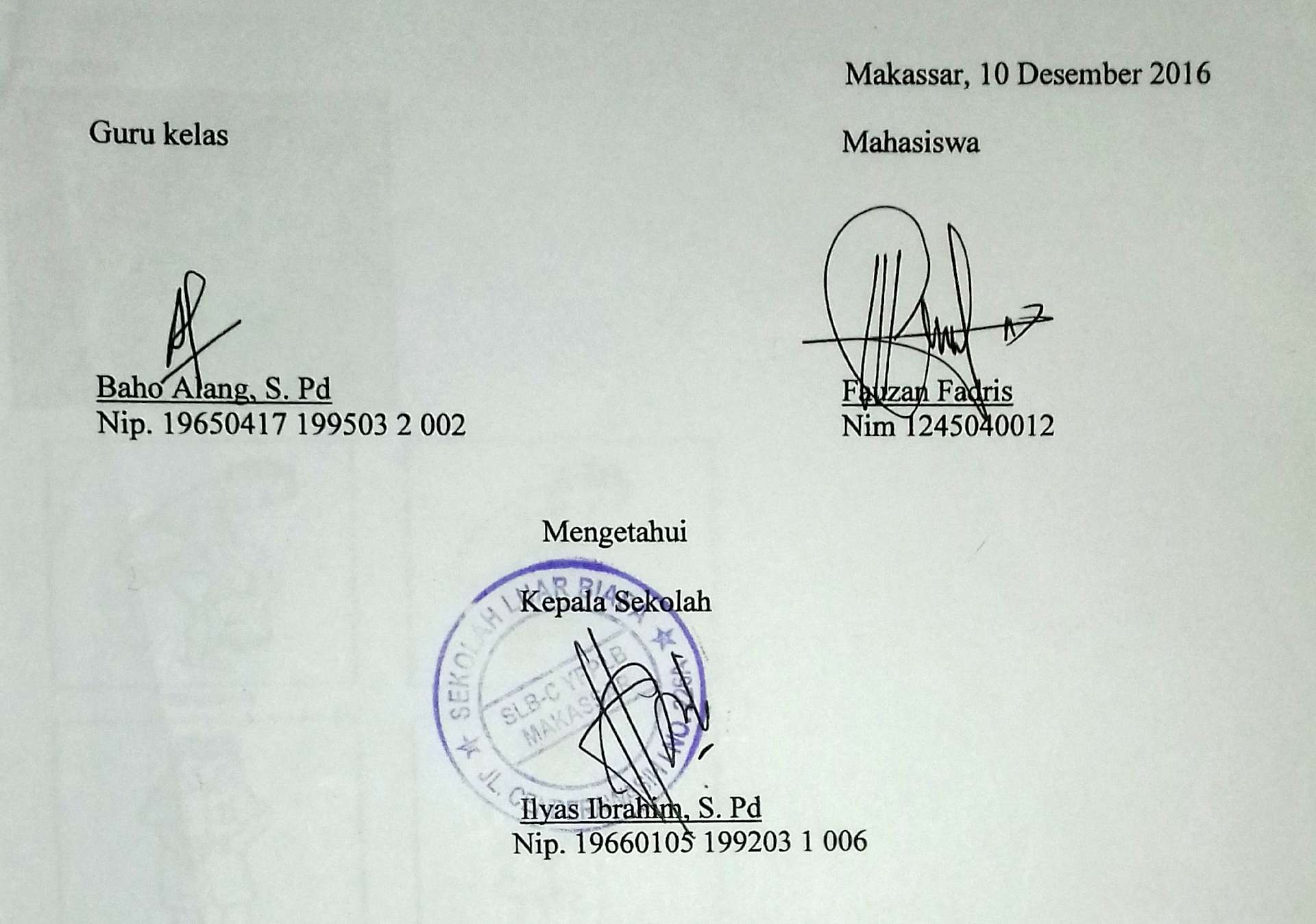 Lampiran 7DOKUMENTASIKeadaan Murid Tunagrahita Ringan Kelas III SLB C YPLLB Makassar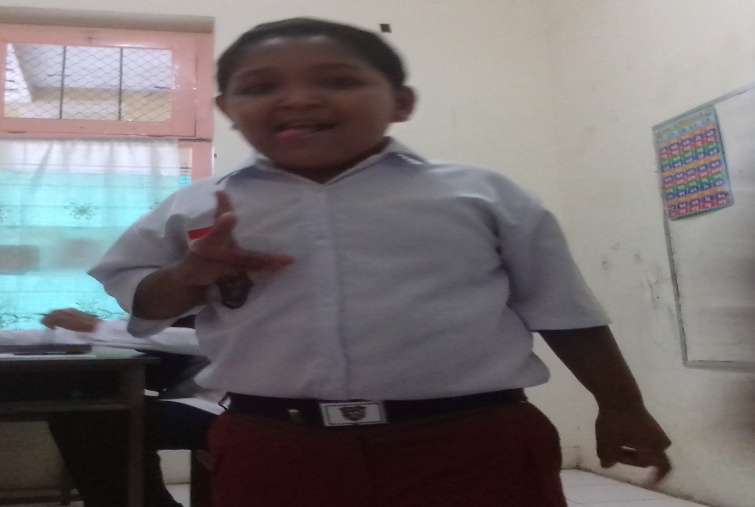 Suasana sebelum dan sesudah penerapan metode Modelling untuk meningkatkan kemampuan mengenakan celana seragam sekolah pada murit tunagrahita ringan kelas III di SLB CYPPLB Makassar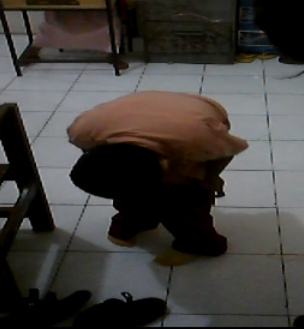 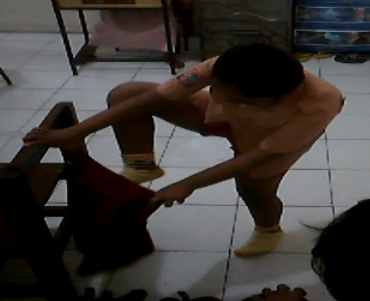 Suasana sebelum penerapan metode Modelling untuk meningkatkan kemampuan mengenakan celana seragam sekolah pada murit tunagrahita ringan kelas III di SLB CYPPLB Makassar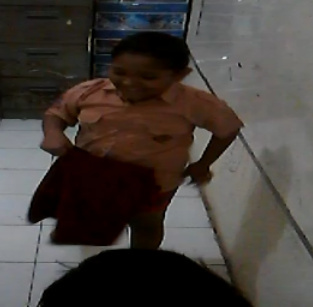 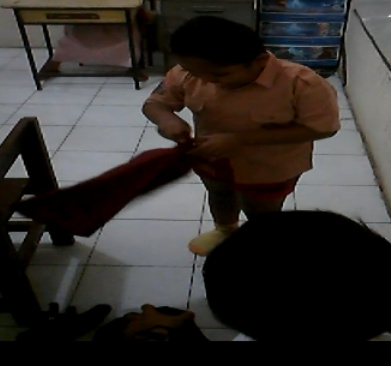 Suasana ssetelah penerapan metode Modelling untuk meningkatkan kemampuan mengenakan celana seragam sekolah pada murit tunagrahita ringan kelas III di SLB CYPPLB Makassar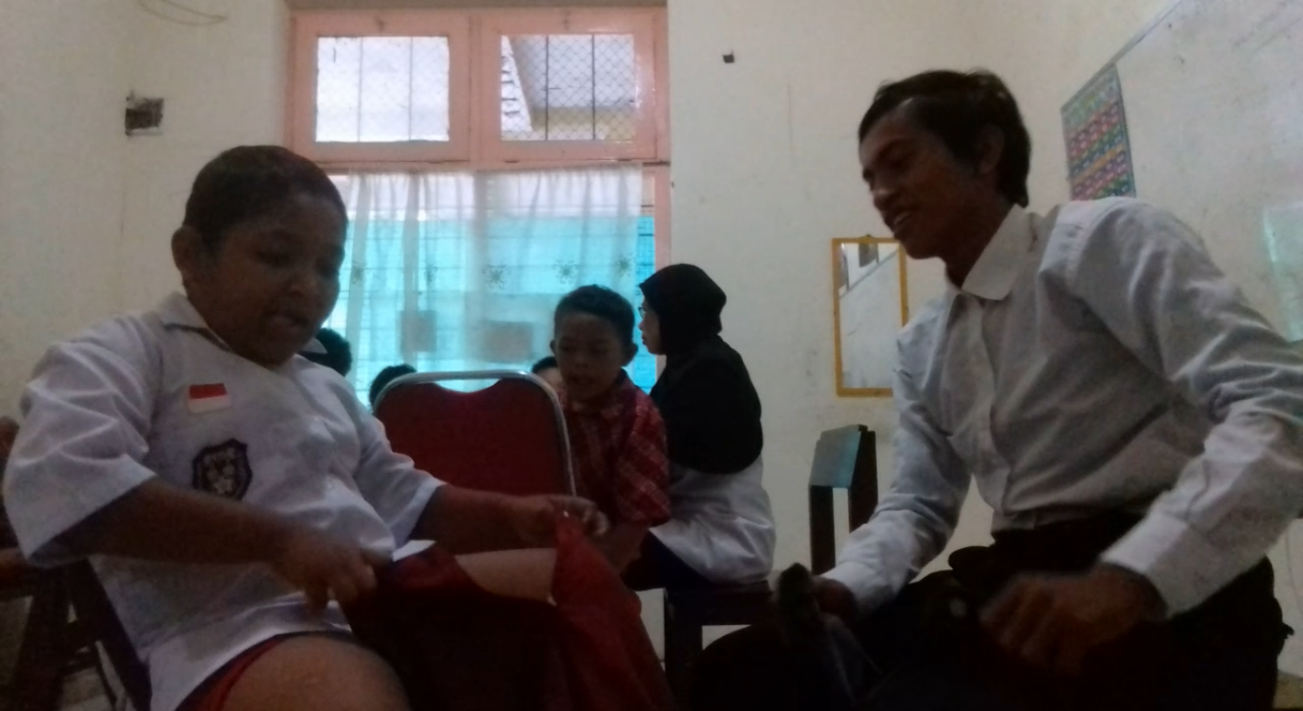 Murid memasukan kaki kiri kedalam lubang celana kiri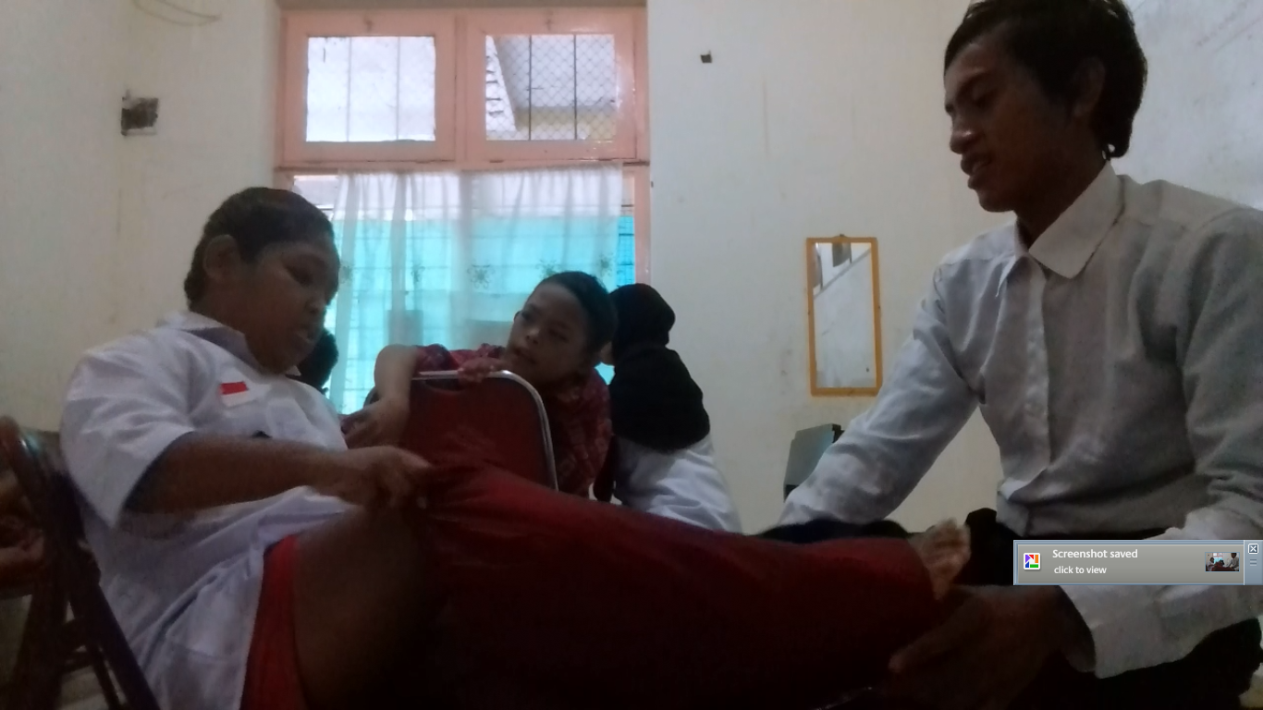 Murid memasukan kaki kanan kelubang celana sebelah kanan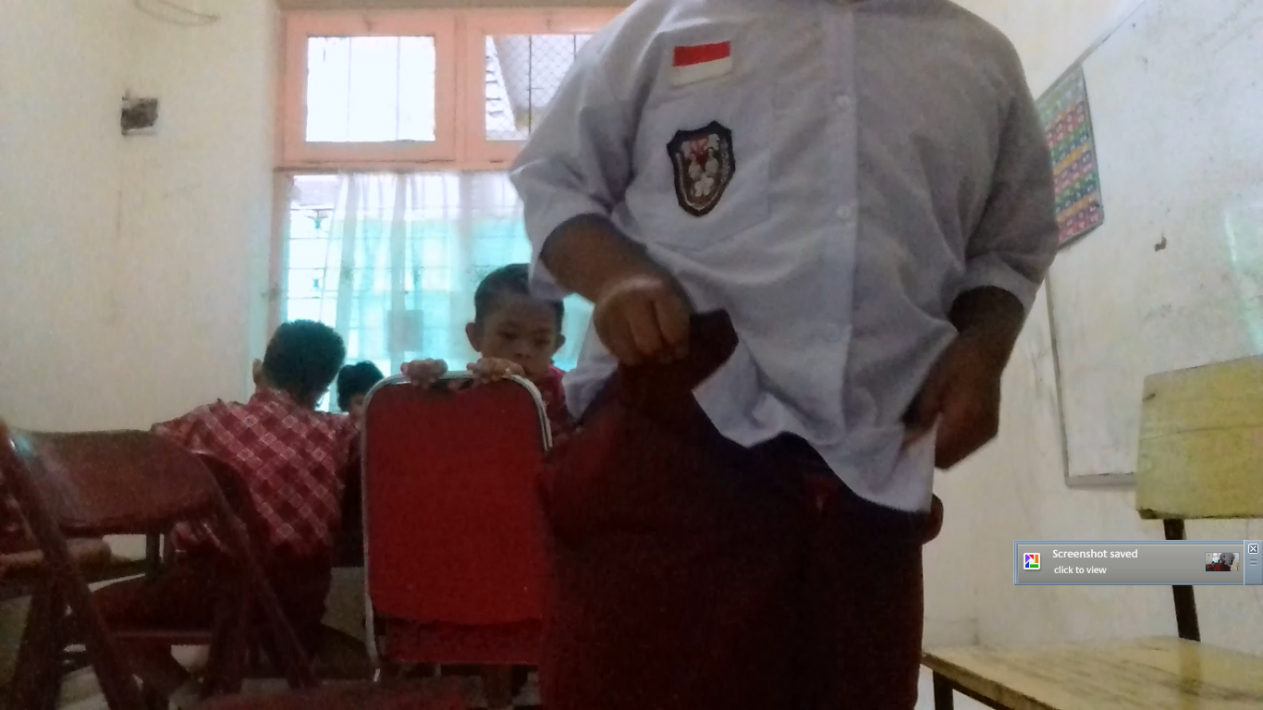 Murid menarik celana kepinggang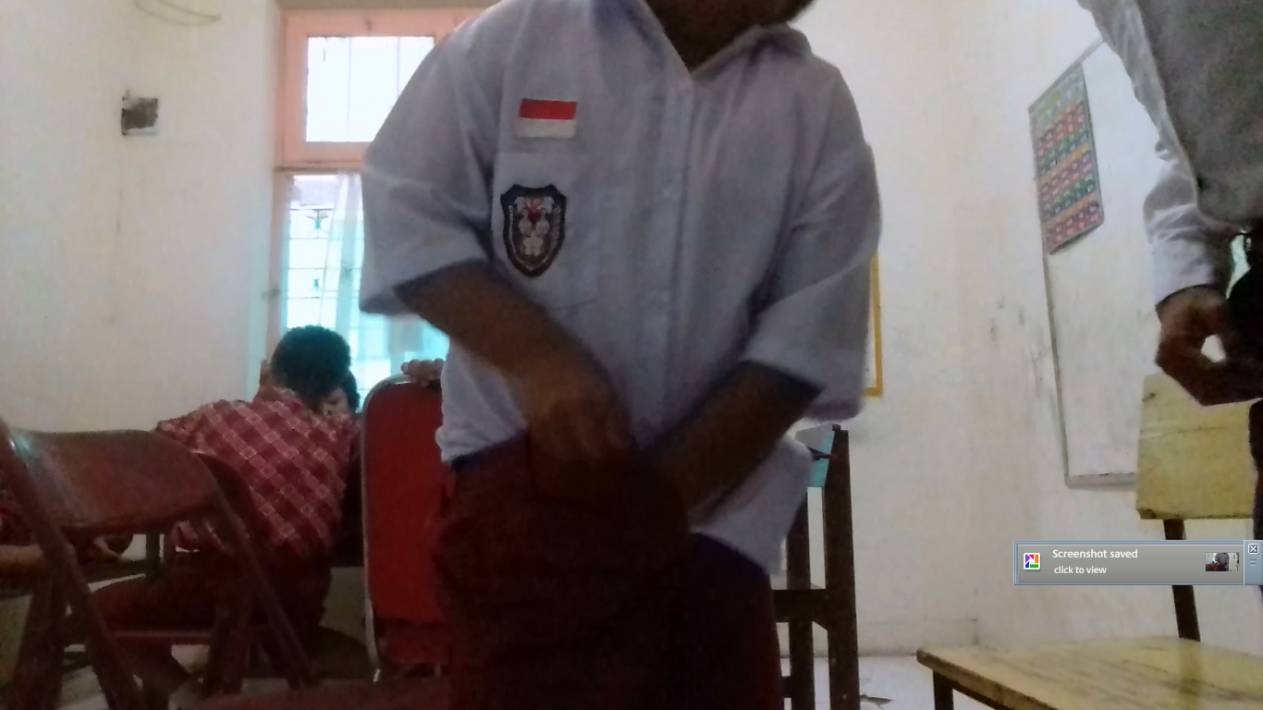 Murid merapikan celana 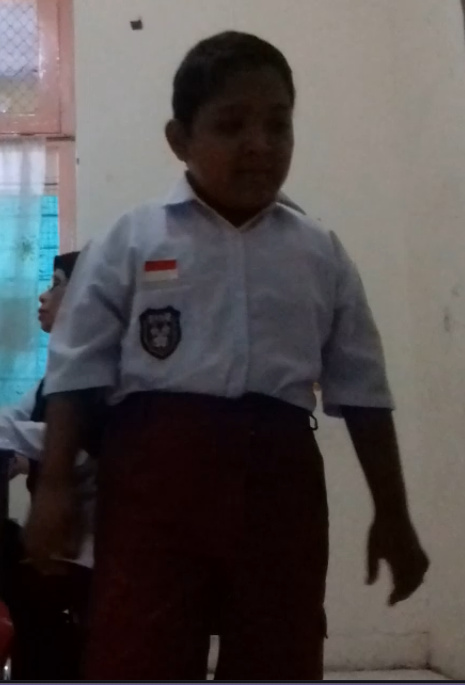 Celana murid sudah rapi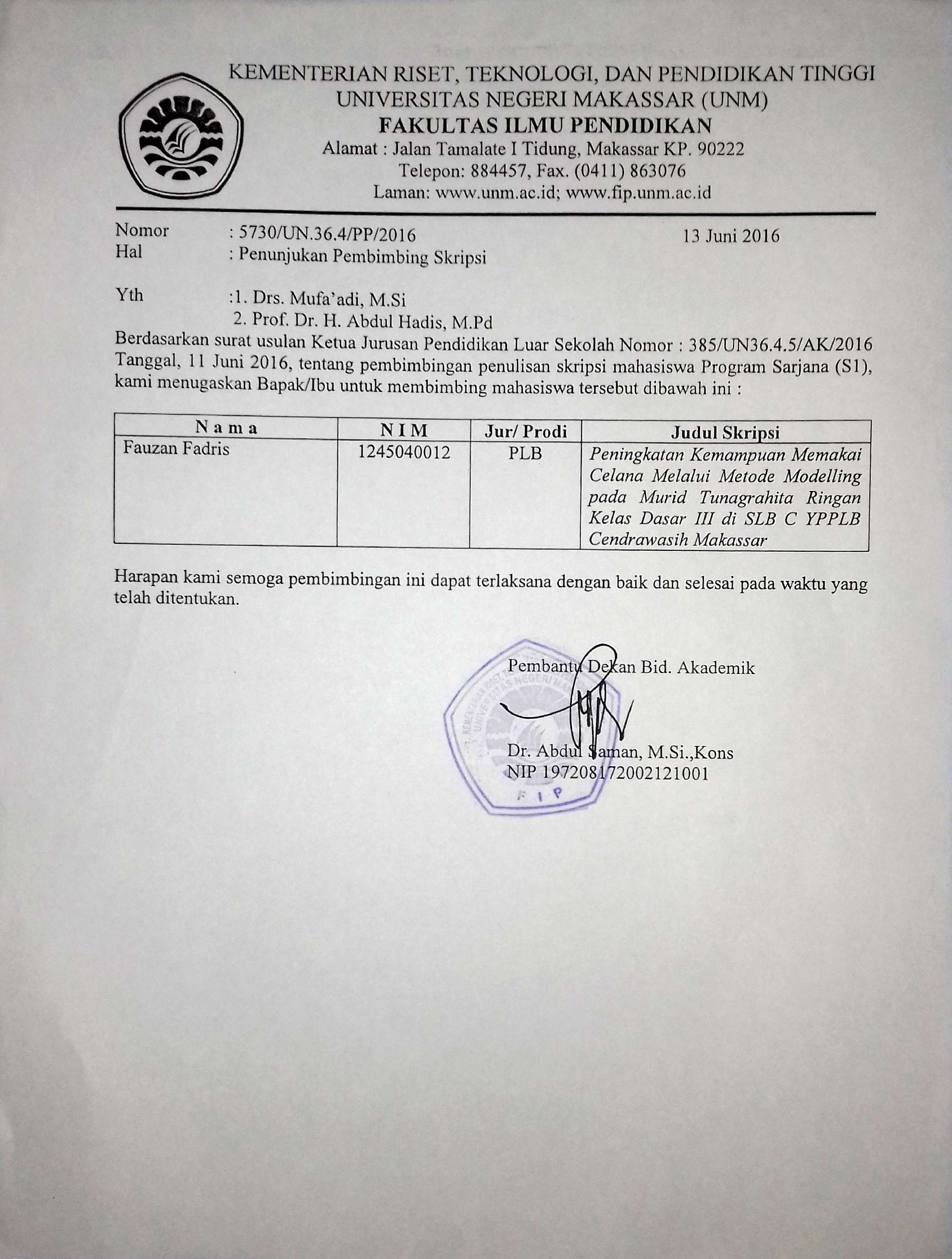 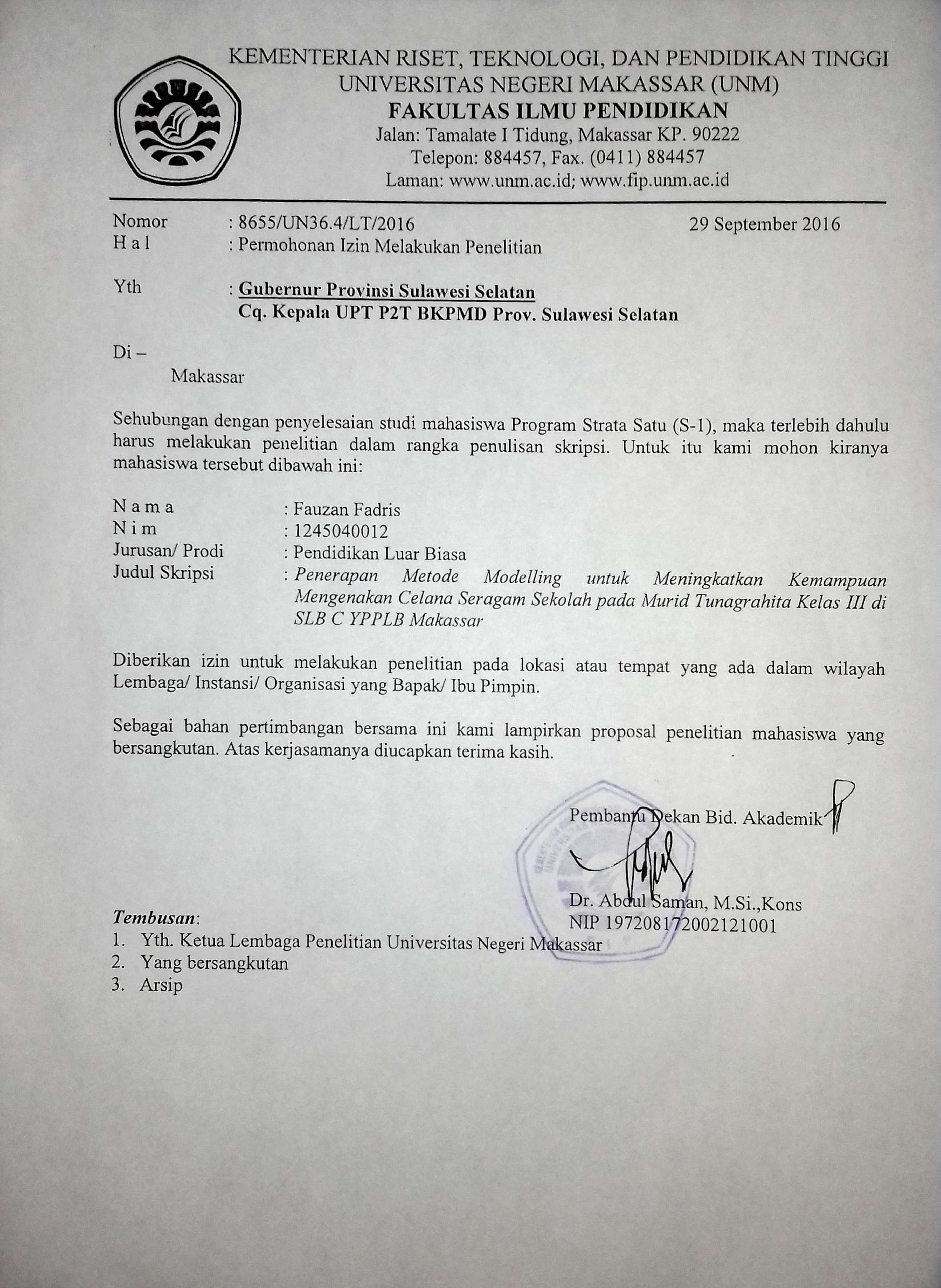 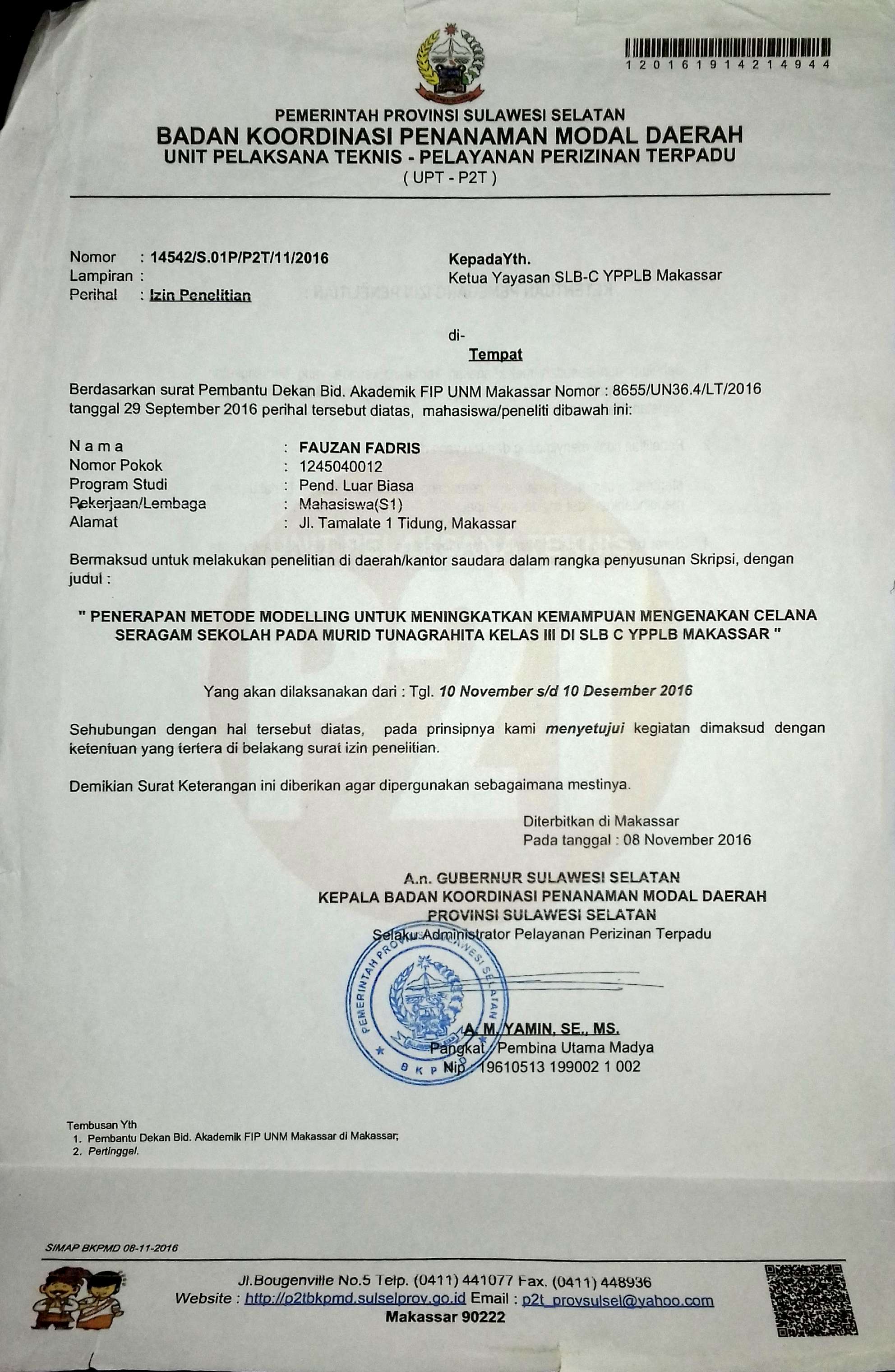 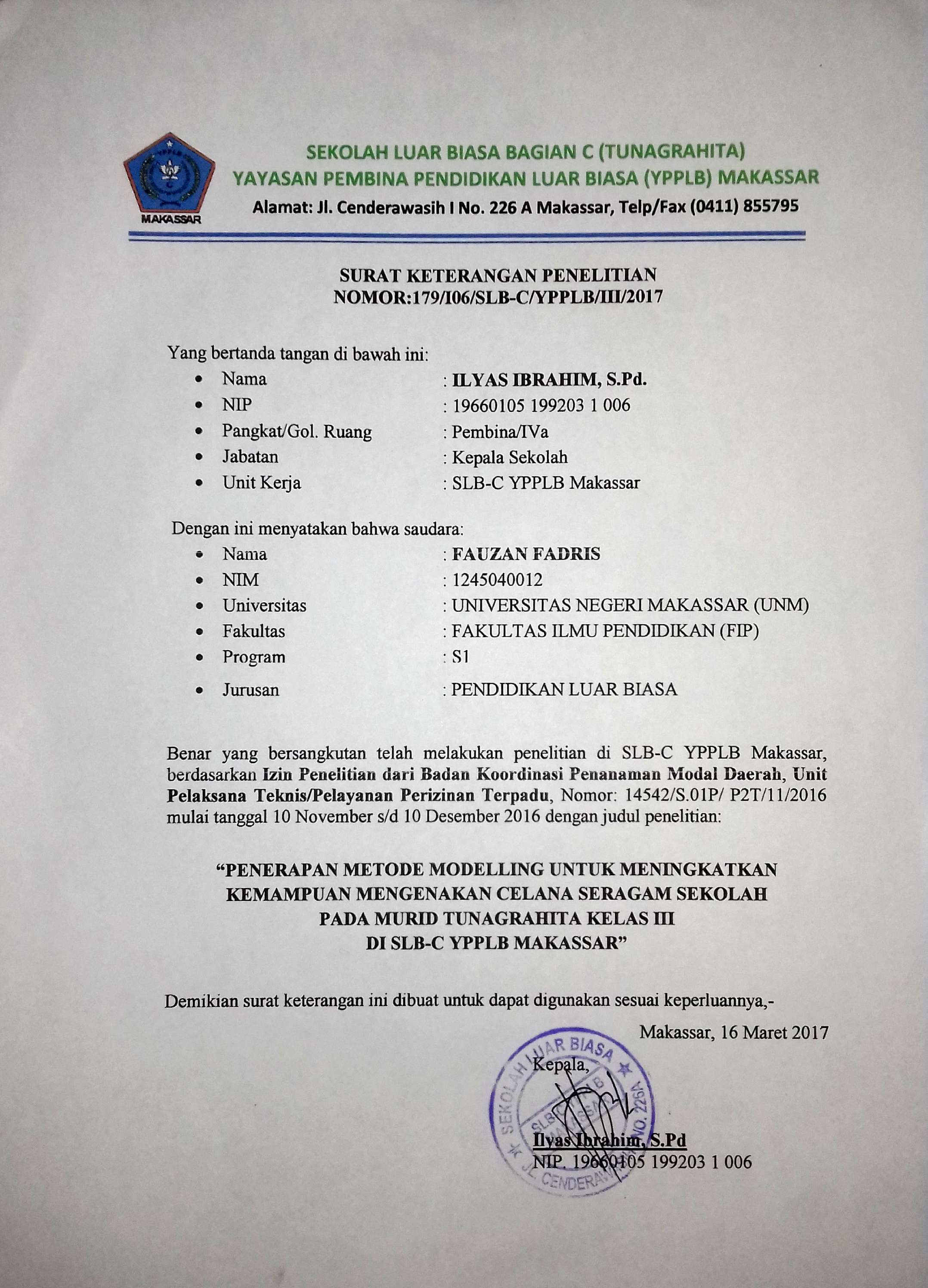 Kompetensi IntiKompetensi DasarMenerima, menjalankan dan menghargai ajaran agama yang dianutnya. Menunjukkan perilaku jujur, disiplin, tanggung jawab, santun, peduli, dan percaya diri dalam berinteraksi dengan keluarga, teman, guru, dan tetangganya.Memahami pengetahuan faktual dengan cara mengamati dan menanya berdasarkan rasa ingin tahu tentang dirinya, makhluk ciptaan Tuhan dan kegiatannya, dan bendabenda yang dijumpainya di rumah, di sekolah dan tempat bermain.Menyajikan pengetahuan faktual dalam bahasa yang jelas, sistematis, dan logis, dalam karya yang estetis, dalam gerakan yang mencerminkan anak sehat, dan dalam tindakan yang mencerminkan perilaku anak beriman dan berakhlak mulia.Mengetahui cara mengenakan seragam sekolahMenyebutkan langkah langkah mengenakan celana seragam sekolahAspek penilaianMinggu 1Minggu 1Minggu 1Minggu 2Minggu 2Minggu 2Minggu 2Minggu 2Minggu 3Minggu 3Minggu 3Minggu 4Minggu 4Minggu 4Minggu 4Aspek penilaianTMSTTMMSTMSTMSMenyiapkan  celana seragam sekolah berkancingMengambil celana pada tempat yang disediakanMembuka celana dari lipatan Membedakan bagian depan dan belakang celanaMembedakan bagian kiri dan kanan Memasukkan kaki kanan kelubang celana sebelah kanan Memasukan  kaki kiri kelubang celana sebelah kiriMenarik celana keatas sampai perutMengkancing celana Menarik resleting celana Merapikan celanaNoKodeKegiatanNo.itemNo.itemNo.itemNo.itemNo.itemNo.itemNo.itemNo.itemNo.itemNo.itemNo.itemJumlah SkorJumlah nilaiNoKodeKegiatan12345678910111.JLMengenakan celana seragam sekolah-1-11--1--1522NoKodeKegiatan                No.item                No.item                No.item                No.item                No.item                No.item                No.item                No.item                No.item                No.item                No.itemJumlah SkorJumlah nilaiNoKodeKegiatan12345678910111.JLMengenakan celana seragam sekolah122111121121568Aspek penilaianMinggu 1Minggu 1Minggu 1Minggu 2Minggu 2Minggu 2Minggu 2Minggu 3Minggu 3Minggu 3Minggu 4Minggu 4Minggu 4Minggu 4Aspek penilaianTMSTTMSTMSTMSMenyiapkan  celana seragam sekolah berkancingMengambil celana pada  tempat yang di sediakanMembuka lipatan celana Membedakan bagian depan dan belakang celanaMembedakan bagian kiri dan kanan Memasukkan kaki kanan kelubang celana sebelah kanan Memasukan  kaki kiri kelubang celana sebelah kiriMenarik celana keatas sampai perutMengkancing celana Menarik resleting celana Merapikan celana